  Битарты Галина МБ ДОУ №12 г.Беслан 3 астæуккаг къорд .Темæ «Уалдзæг»Нысæн: Уæрæхдæр кæнын сабиты зонындзинæдтæ афæдзы афонты тыххæй, сæ характерон миниуджытæ, сын куыд зоной афтæ.Рæзын кæнын сабиты логикон хъуыды кæнынад. Æвзарын сæм кæнын ахуырмæ цымыдисдзинад, æрдзы рæссугъд нывтæм уарзондзинад.Фæуæрæхдæр кæнын сабиты зонындзинадтæ  æрдзон ивддзинæдты тыххæй.Абон нæм уазæгуаты æрбацыдысты нæ рæвдауæндоны хъомылгæнджытæ æмæ  сын зæгъæм  «Æгас цу»!        Уарзæм мах нæ рæвдауæндон,уайæм ардæм алы бон.                                                                                                                                                    Мах нæ тъизæм, мах нæ кæуæмКæрæдзиуыл цин кæнæм.2.    Сабитæ,зæгъут ма  мын,  цавæр афæдзы афон у ?С.  Сæрд.Хъ.  Хорз, уæдæ байхъусут мæнæ ацы æмдзæвгæмæ:«Райхъал  дуне, зарынц  дæттæ Хур  йæ зынг цæстæй æркастиМахмæ æрдзы  буц  лæвæрдтæйАбон малусæгы баст и.Хъ. Уæдæ ацы æмдзæвгæйы та цавæр æрдзы афоныл дзырдзæу?С.   Уалдзæгыл.Хъ. Раст у ,  Сæрды размæ  вæййы уалдзæг.Хъ. Ныр та лæмбынæг æрбакæсут  мæнæ ацы нывтæм, æмæ зæгъут,  æмдзæвгæйы мидисмæ кæцы у хæстæгдæр? (Дзуапп дæттынц)Хъ. Йер та мын  уалдзæджы  миниуджытæ  ранымайут. ( св-ва весны)Хъ. Мит куы тайы уый хорз у ? (цæмæн) Бæлæстæ къубартæ куы раппарынц?         Улæфты минут:  «Къада дон».«Згъорынц  дæттæ, уайынц  дæттæ,Тайынц  ихтæ, Тайынц  миттæ».Хъ.  Куыд баст  сты къада дон æмæ  хур?С.   Мит хурмæ  атайы æмæ дзы рауайы  къада донХъ.  Куыд баст  æсты бæлас  æмæ цъиу ?С.   Цъиутæ  цæрынц    бæлæстыл , æмæ уым  æскæнынц ахстæттæ.Хъ.  Хур  æппындæр куы  нæ уа, уæд та цы уыдзæн?С.   Уалдзæг нæ ралæудзæн æмæ  аппыныдзух  уыдзæн уазал.4.                  Дидактикон хъазт: Афæдзы афонтæ».(Хъомылгæнæг равæры афæдзы афонты диаграмм)Хъ.   Ацы  диссаджы зиллаччы цæрынц афæдзы афонтæ.Цымæ уалдзæгæн  йæ хуыз цавæр у ?( Сабиты дзуæппытæ. Хъомылгæнæг амоны урс сектормæ.)Хъ.  Ай та цавæр афæдзы афон у?С.  Зымæг.Хъ.  Афтæ цæмæн хъуыды кæнут?С.  Зымæджы вæййы бирæ мит, мит та у урс.Хъ.  Мæнæ ай та цавæр афæдзы афон у ? ( Амоны бур сектормæ.)С.  Уый у фæззæг, сыфтæ фæззыгон сты бур.Хъ.  Зымæг,фæззæг, уалдзæг. Цы сты уыдон?С.  Афæдзы афонтæ.Хъ.  Цавæр  афæдзы афонтæ нæ ферох ис? ( Амоны сырх сектормæ.)С.  Сæрд.5.                          Уыци-уыцитæ:Хъ.  Сабитæ уæдæ ма базонут  ацы уыци-уыцитæ:1)Уыдис зæронд, уыд урс, йæхуыз. Ныр та æрыгон у – кæрдæгхуыз.( Кæрдæг)2)Тайынц миттæ,  згъорынц  дæттæ  хъыст  фæввæйы, уый кæд вæййы?( уалдзæг)6.Змæлгæ хъазт:Къæвда уары,  уарыБæлас зайы, зайыКъæвда уары,  уарыКæрдæг  зайы, зайыНал ис къæвдатæн кæрон Цъиутæ цадæй назынц  донКъæвда банцадис,Хур та ракастисХъ.  Нæ алыварс цыдæриддæр ис, уыдон дих кæнынц цардæгас æрдз,æдзард, æмæ къухæйконд предметтыл.Уыдон сты æнцон иртасæн.Кæд предмет цæры,рæзы, улæфы Уæд  уый  у  цардæгас.Кæд адæймаджы къухæй арæст у, уæд уый та къухæйконд.             Дидактикон хъазт: «Цардæгас,æдзард æмæ къухæйконд æрдз».7.          Хъазт: « Раст дзуапп ратт».Хъ.  Мæргътæ тæхынц æви дыргътæ?Ихтæ тайынц æви хидтæ?Дон æзгъоры æви рон?Къуыбæрттæ нæрсынц æви дуртæ?Мæргътæ æртæхынц æви сæсчъытæ?Къæрдæг цъæх вæййы æви бур ?Уалдзæджы бæлæсты сыфтæртæ фæзынынц æви згъæлгæ акæнынц?Мæргътæ уалдзæджы тæхкæ акæныц ави нæм  æрбатæхынц?8           «Каронма сныв кæн.» Хуран –тынта;БАЛАСАН –КЪУБАРТА;МАЙРАМЫ КАРКАН ЙА СТЪАЛФЫТАХадзæг: Цавæр афæдзы афоныл дзырдтам абон. Уалдзæгыл. Цавæр дидинджытæ фæзынынц  Цæмæй уæ зæрдæмæ цæу уалдзæг?С.  Дунейы æрдз райхъал вæййы 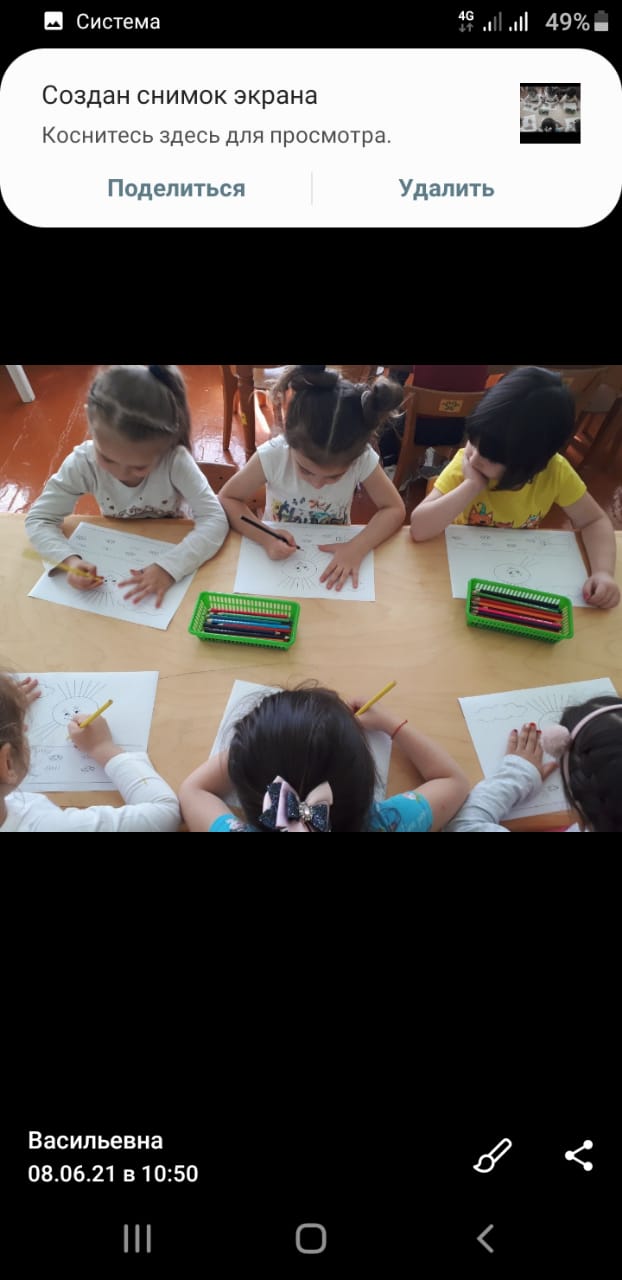 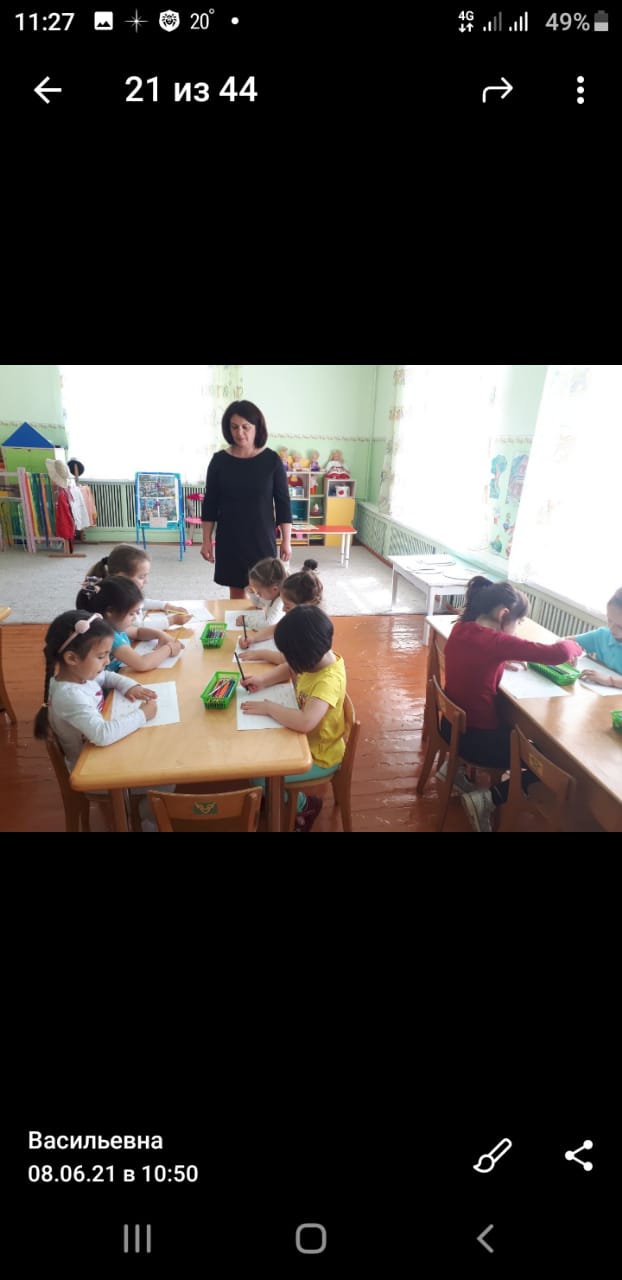 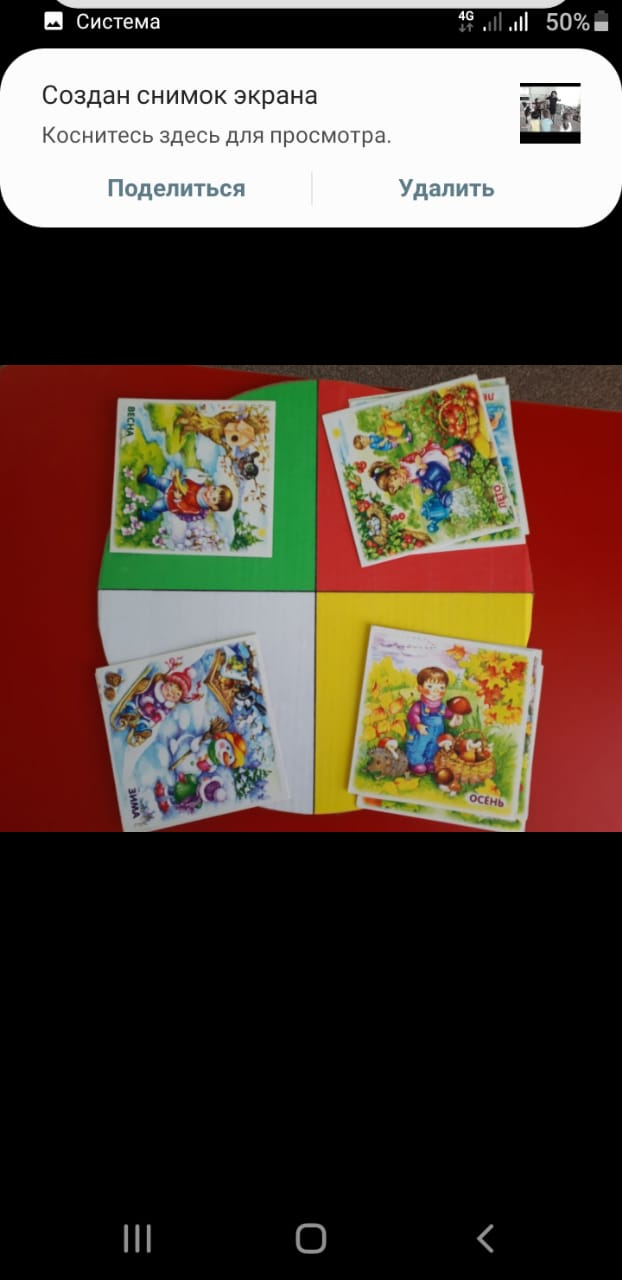 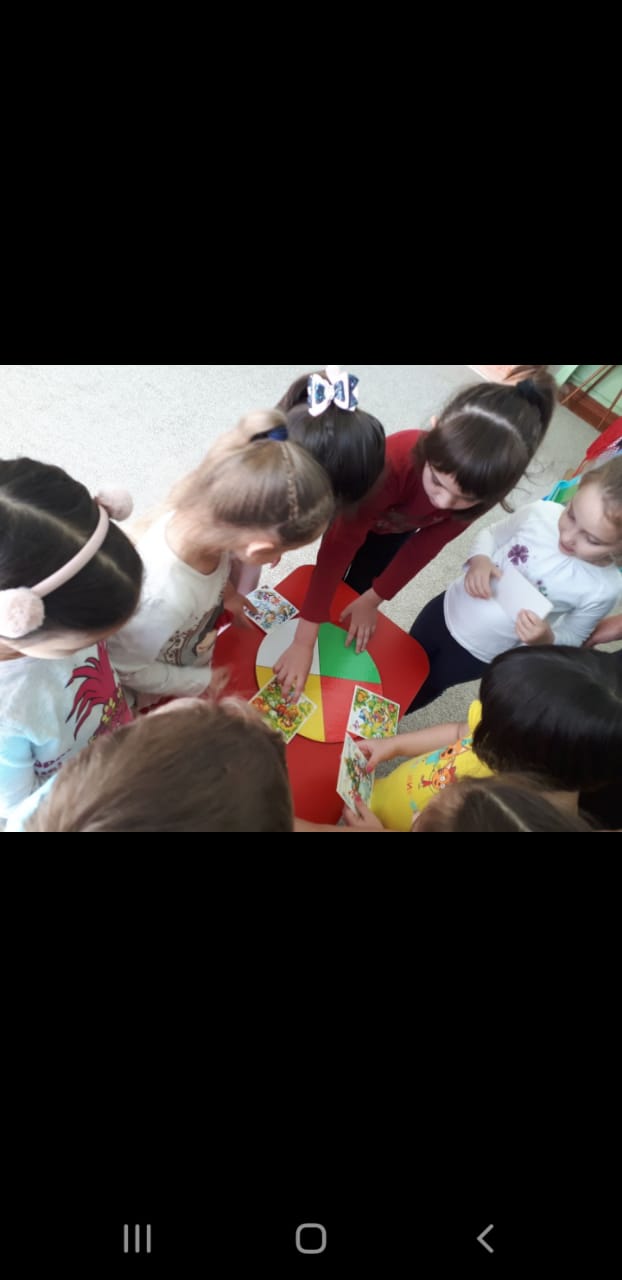 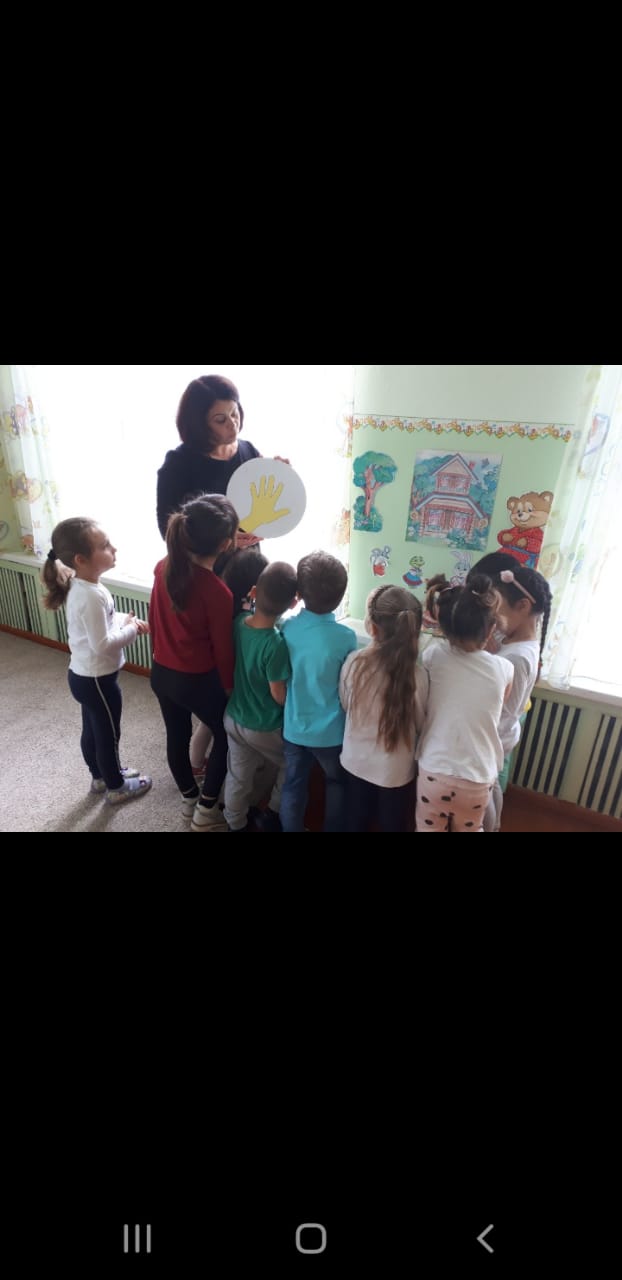 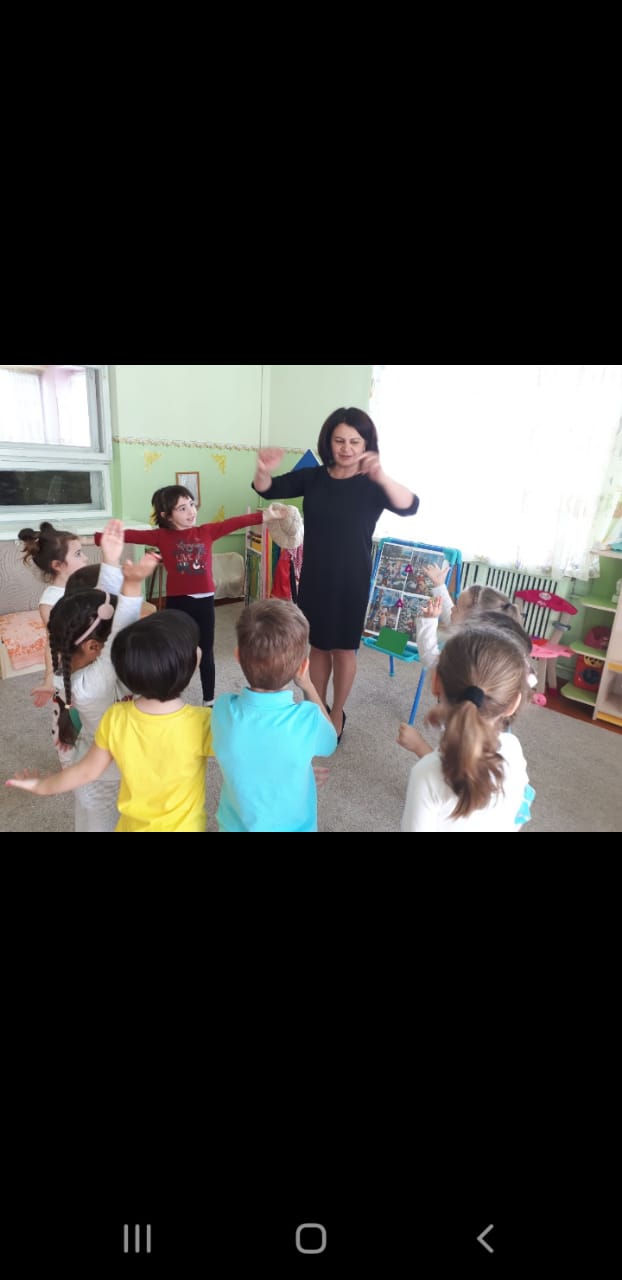 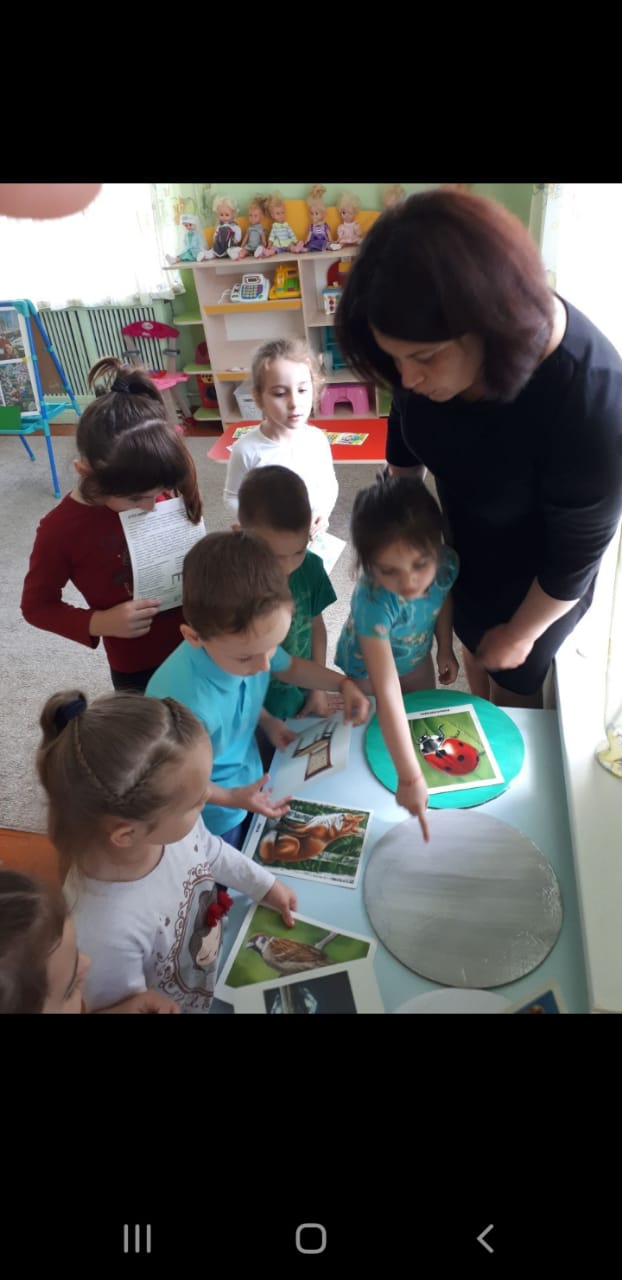 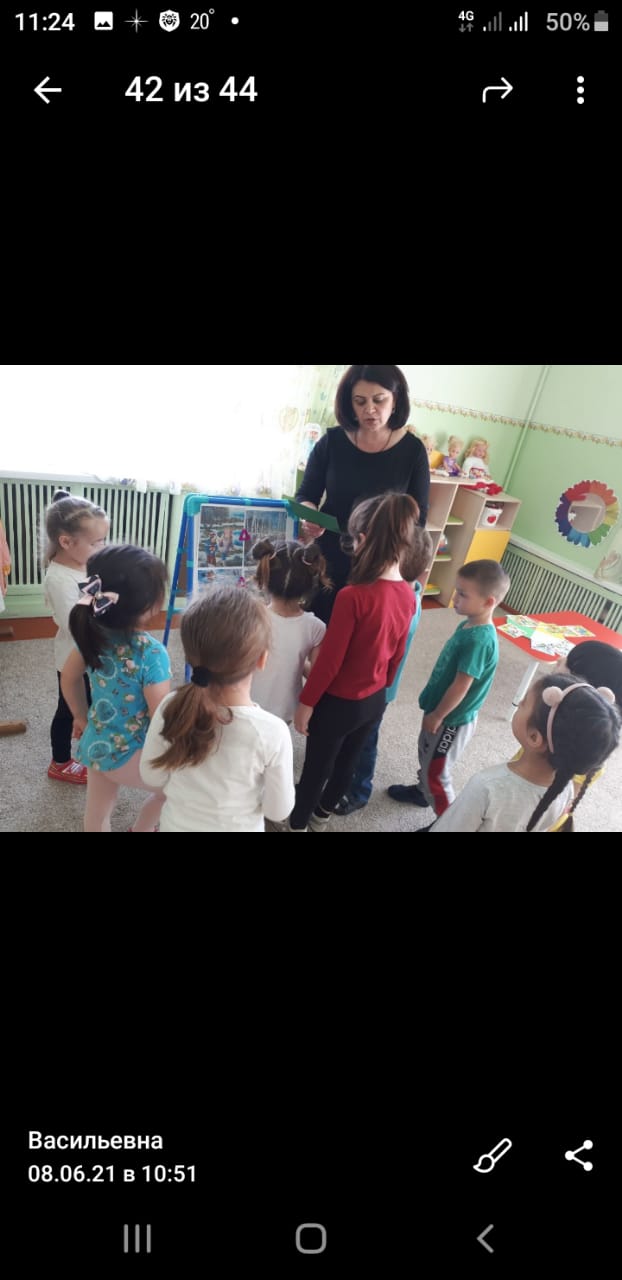 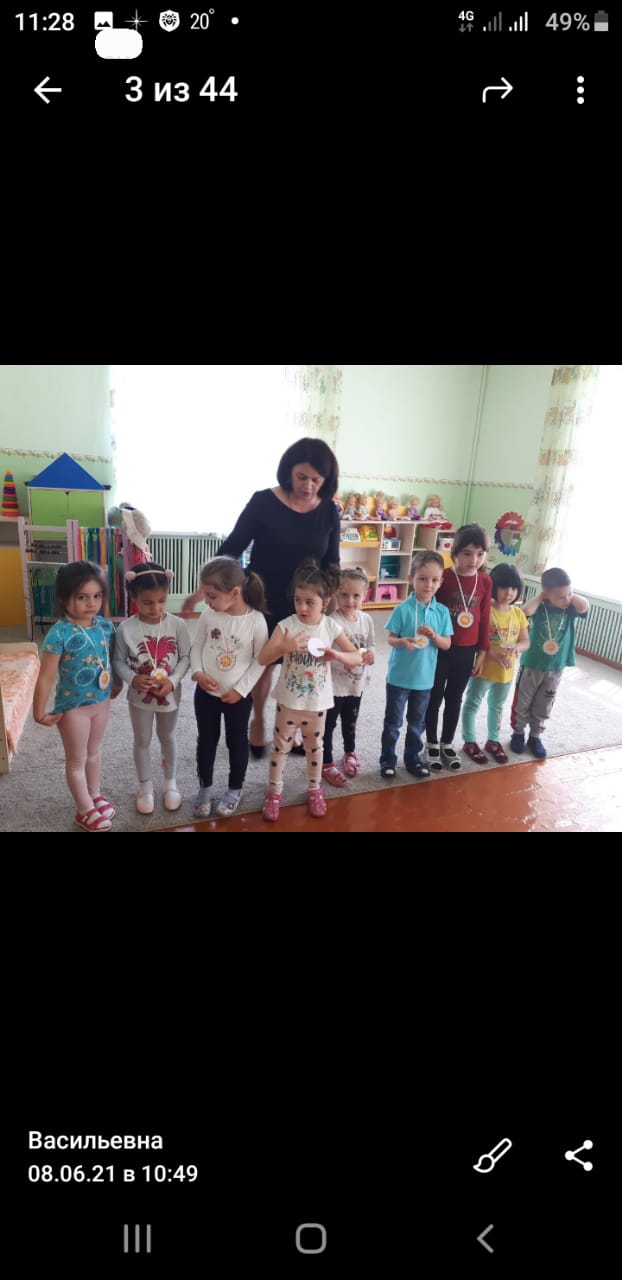 